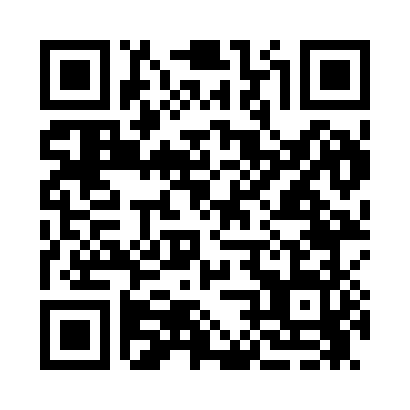 Prayer times for Broad, Arkansas, USAMon 1 Jul 2024 - Wed 31 Jul 2024High Latitude Method: Angle Based RulePrayer Calculation Method: Islamic Society of North AmericaAsar Calculation Method: ShafiPrayer times provided by https://www.salahtimes.comDateDayFajrSunriseDhuhrAsrMaghribIsha1Mon4:406:031:124:568:229:442Tue4:416:031:134:568:229:443Wed4:416:041:134:568:229:444Thu4:426:041:134:568:219:445Fri4:436:051:134:578:219:436Sat4:436:051:134:578:219:437Sun4:446:061:134:578:219:438Mon4:446:061:144:578:219:429Tue4:456:071:144:578:209:4210Wed4:466:071:144:578:209:4111Thu4:476:081:144:578:209:4112Fri4:476:081:144:588:199:4013Sat4:486:091:144:588:199:4014Sun4:496:101:144:588:199:3915Mon4:506:101:144:588:189:3916Tue4:516:111:144:588:189:3817Wed4:516:121:154:588:179:3718Thu4:526:121:154:588:179:3719Fri4:536:131:154:588:169:3620Sat4:546:131:154:588:169:3521Sun4:556:141:154:588:159:3422Mon4:566:151:154:588:159:3323Tue4:576:151:154:588:149:3324Wed4:586:161:154:588:139:3225Thu4:586:171:154:588:139:3126Fri4:596:171:154:588:129:3027Sat5:006:181:154:588:119:2928Sun5:016:191:154:588:109:2829Mon5:026:201:154:588:109:2730Tue5:036:201:154:588:099:2631Wed5:046:211:154:578:089:25